4 сентября 2018г.  на базе универмага «Родны кут» состоялась информационно-образовательная акция по профилактике болезней системы кровообращения  «Цифры здоровья: артериальное давление» под девизом «Контролируем давление – продлеваем жизнь!». Целью акции является повышение информационной грамотности  по вопросам профилактики болезней системы кровообращения; формирование навыков контроля артериального давления, продвижение здорового образа жизни среди населения.В ходе проведения акции у населения города измерено артериальное давление, вес, рост и определён ИМТ. Каждый участник акции получил консультацию специалистов по профилактике заболеваний сердечно-сосудистой системы, и информацию о необходимости ведения здорового образа жизни. Участники акции заполнили краткую анкету.	В ходе проведения данной акции проведено измерение артериального давления у 29 человек. Население у которых наблюдалось повышение уровня артериального давления – 11 человек, они направлены на консультацию к врачу-кардиологу, врачу-терапевту.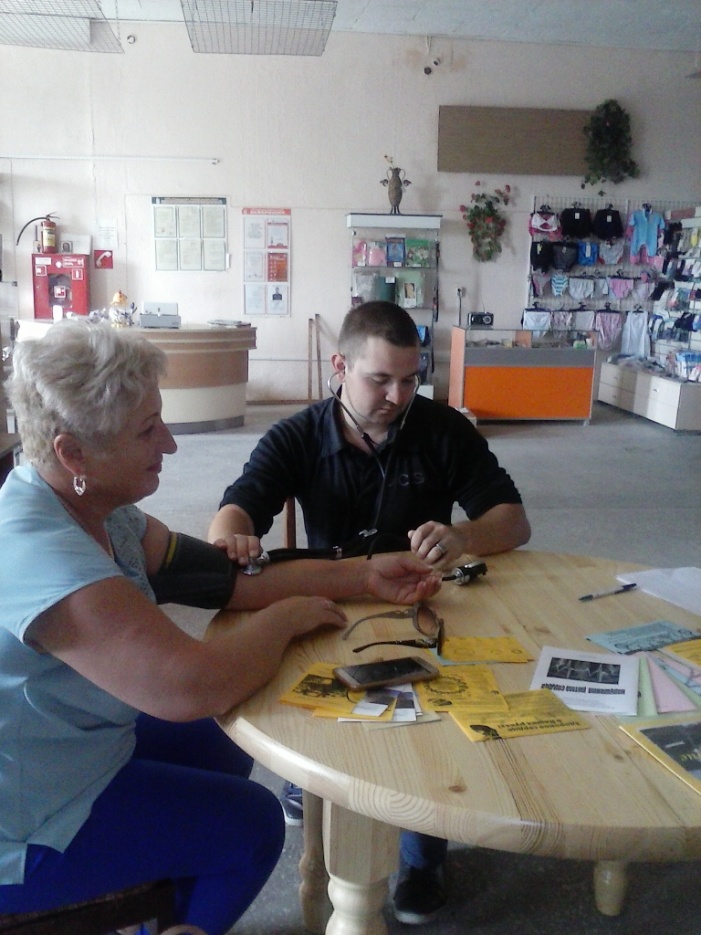 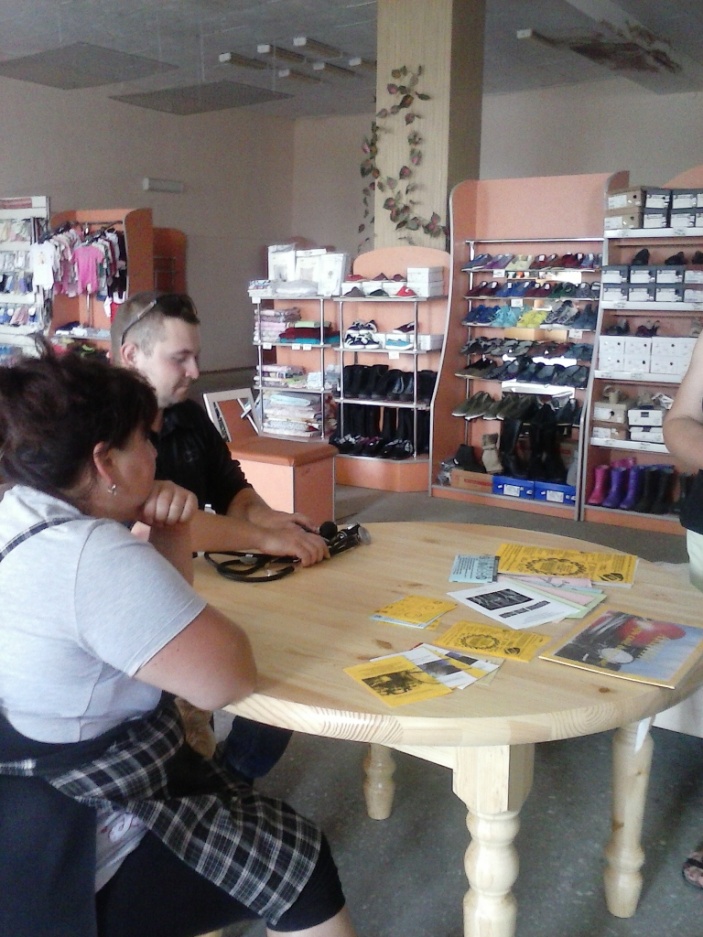 